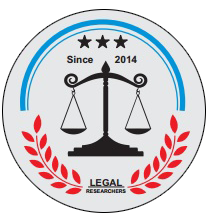 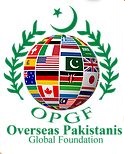 This Agreement is made on September 9, 2018 in Islamabad by and between:Legal Researchers,Office 2 Block 12-C FGEHF, G-11/3, Islamabad-PakistanRepresented by Sheraz khan Advocate Executive Director, herein after referred as “LR”&Overseas Pakistani Global Foundation (OPGF)Represented by Zahir Mehar Chairman/CEO This is an agreement between Legal Researchers (LR) and for Overseas Pakistani Global Foundation (OPGF); to facilitate each other as per capacities and needs. WHEREAS, the partner, OPGF, provides the services described herein and agrees to provide the services for conducting the activities and/or otherwise in accordance with the terms and conditions contained in this Agreement.NOW THEREFORE, in consideration of the foregoing, and for other good and valuable consideration, the receipt and sufficiency of which are hereby acknowledged, accepted and agreed to, the partner  intending to be legally bound, agrees to the terms set forth below. Unless advised otherwise during the course of validity of the contract.PURPOSE & SCOPEThe purpose of this partnership agreement is to clearly identify the roles and responsibilities of both partners i.e. LR & OPGF, for awareness raising among youth on human rights, women empowerment, Peace, leadership, Private partnership and rule of law, encouraging dialogue on youth development and volunteerism, advocacy for overseas, Legal gaudiness, networking as well as exploring various perspectives on research collaboration and facilitation for internship program.II.         BACKGROUND: Legal Researchers (LR) is a national legal firm that envisions a legally empowered society that promotes rights of all citizens, with special emphasis on women and other vulnerable segments. LR disapproves all forms of abuse, neglect and violence and strives to promote professionally informed institutional networking and programming among civil society and the government organizations to help cross-fertilize demand for equitable justice with supply functions for dispensation of quality justice and social services to all members of the society especially the poor, disadvantaged and the vulnerable. To further promote its vision of Access to Justice and Legal Empowerment in Pakistan, LR will work to support the economic viability of young or new lawyers, especially females, who are committed to addressing the unmet legal needs of economically disadvantaged individuals and working in the solo or small firm practices. The model enables newly admitted lawyers to acquire the range of skills needed to launch successful practices and ultimately achieve the goal of increased access to legal representation for the legally underserved.  Model will serve as hub to foster leadership development, training and mentoring activities for a diverse group of young or new Pakistani lawyers.To build a committed team of incubators to enhance access to justice for moderate to low-income individuals and vulnerable communities through self-sustaining legal incubators, consortium model is supporting the solo practice and promote the cultural norms (Trainees/Apprentice) for 24 months focusing fresh law graduatesAims and Objectives:   Strengthen Tie-to-Tie liaison of young professional, primarily women, to facilitate a smooth transition to solo practice through capacity building in professional skills development and in business and law firm management and Promotion and exchange of socio-cultural values.  Promotion of shared value, To provide uninterrupted, high-quality and affordable legal services for low and moderate-income segments of Overseas Community. Developing management, legal knowledge product, Create legal awareness programs for the Overseas Pakistani, primarily women, and engage in community outreach to enhance legal awareness and to programs designed to increase access to justice.Advice, Counselling and Policy & Procedure, to support the overseas forum for the development of polices procedure and appropriate advocacy for the ultimate objective of overseas community. Focus and prioritize the exchange sociocultural values by carrying out researches on the history of overseas community in Sub continent in context of protection and advocacy for their rights in Pakistan. Inculcating significance of pro-bono services, create awareness about the basic and fundamental human rights guided by the UN Resolutions for upholding human rights and bring awareness about the Universal Declaration of Human Rights (UDHR) of 1948.RESPONSIBILITIES of Overseas Pakistani Global Foundation (OPGF) UNDER THIS agreement are as under:Provide lecture for collaborated activities like conferences, seminars, workshops, meetings and trainings opportunities.Develop Collaborated efforts in research and development, volunteerism and internships.Facilitate the exchange visit from Pakistan and vice versa. Assist the research work for the betterment of overseas lives for further advocacy with stakeholders. Promote the Human Rights and first hand legal information to the overseas community.  LR shall undertake the following activities:Organize events and provide technical and financial support for above mentioned activities (if resources are available)Support of disadvantaged, vulnerable groups and capacity particularly of overseas community by promoting pro-bono work and social responsibility among overseas community lawyers.Facilitate young graduates in volunteerism and internship program.Provide capacity building trainings on gender, human and refugees’ rights issues along with need based interventions.LR to provide visibility material to the school of law for showcasing.GENERAL OBLIGATIONSBoth parties agree to work with each other and willingly accept the challenge and initiative that this implies. Consistent with the law of the land and the best practice of professionalism, both the parties undertake to protect each other’s rights and interests, and to resolve their differences in a spirit of accommodation and realism.IT IS MUTUALLY UNDERSTOOD AND AGREED BETWEEN THE PARTIES THAT:PROGRAM PARTICIPANTS PROTECTION POLICY & ANTI FRAUD POLICYLR is aware that the goods and services provided through our capacity building and development programmes can create a power differential between those who are employed by LR and the programme participants. We acknowledge that there is potential for this power imbalance to be exploited by LR employees to acquire bribes, payments, gifts, and/or sexual favours. LR Programme Participant Protection Policy has been developed to ensure the maximum protection of programme participants from exploitation and to clarify the responsibilities of LR staff and the standards of behaviour expected of them.ANTI TERRORISM STATEMENTThe firm/individual/company will ensure that firm/individual/company is not involved in any kind of business transaction/activity which is directly or indirectly supporting the activities relevant to terrorism. Moreover we do not have any criminal record so forth.GENDER/SRHR FOCUSEDService provider is expected to deal/support females at priority basis.